June 22, 2023Traffic Safety Committee MeetingMEETING CANCELEDNEXT SCHEDULED MEETING:July 27, 2023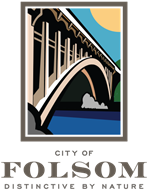 Traffic Safety Committee MeetingMeeting Cancelation NoticeCity Council Chambers | 50 Natoma Street, Folsom CA  95630June 22, 20234:00 PM